COMUNE DI SCANO DI MONTIFERRO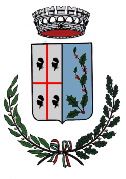 PROVINCIA DI ORISTANOPI. 00351460951 CF. 800 0439 095 3 ccp. 1213208009078- Via Montrigu  de Reos 1E-Mail- uff.tec.scanomontife@tiscali.it Pec  tecnico.scanodimontiferro@pec.comunas.itSito internet. www.comune.scanodimontiferro.or.itArea PatrimonioAl Comune di Scano di MontiferroResponsabile del Servizio PatrimonioPiazza Montrigu de Reos 109078 Scano di MontiferroISTANZA PER COMPLETAMENTO DELLE AREE EDIFICATE E NON CONCLUSE INSERITE NELL’AREA P.E.E.PIo [nome e cognome]  				 nato/a a		il			 residente a	in via		n.  	 codice fiscale  	recapiti: telefono	cellulare  	chiedo di ottenere l’autorizzazione[ ] a completare la costruzione delle aree edificate inserite in area PEEP sito in Via  	 distinto al catasto al F.____Mapp___[ ] ad acquistare e completare la costruzione delle aree edificate inserite in area PEEP sito in Via  	 distinto al catasto al F.____Mapp___ di proprietà del/la Sig/ra______________________________dichiaro:[ ] di essere pervenuto ad un accordo formale per l’acquisto con il beneficiario originario assegnatario del lotto[ ] di essere cittadino  					 [ ]   di avere i requisiti soggettivi  per ottenere l’assegnazione di lotti per l’edilizia economica e popolare ai sensi della L. 167/62;[ ] di voler procedere alla richiesta di un nuovo permesso di costruire nel rispetto delle caratteristiche costruttive e tipologiche dell’edificio da realizzare in area PEEP;[ ] di svolgere la mia attività lavorativa quale  			  alle dipendenze / presso  				  Comune di	Prov.	Via	n.		 [ ] che il mio reddito annuo imponibile complessivo è pari a Euro 		[ ] di non aver ottenuto precedente assegnazione in proprietà immediata o futura di alloggi realizzati con contributi pubblici[ ] di non essere titolare di diritti di proprietà, usufrutto, uso o abitazione su un alloggio adeguato    alle esigenze del nucleo familiare in base al D.P.R. n. 1035 del 30.12.1972Sono consapevole delle sanzioni penali previste per il caso di dichiarazione mendace, così come stabilito dal D.P.R. n.445/2000- - - - - - - - - - - - - - - - - - - - - - - - - - - - - - - - - - - - - - - - - - - - - - - - - - - - - - - - - - - - - - - - - - - - - - - - - - - -ogni comunicazione su questa richiesta può essere inviata anche ai seguenti recapiti:[ ] fax	[ ] e-mail  	[ ] altro recapito diverso dalla residenza   	luogo e data	firma  	Alla presente richiesta devono essere allegati:Copia accordo formale per l’acquisto con il beneficiario originario assegnatario del lottoInformativa effettuata ai sensi dell’art. 13 Regolamento (UE) 2016/679 (RGDP)Il Comune di Scano di Montiferro, con sede in Scano di Montiferro, piazza Montrigu de Reos n.1, PEC: protocollo.scanodimontiferro@pec.comunas.it, tel: 0785/32000, nella sua qualità di Titolare del trattamento dei dati, tratterà i dati personali conferiti con la presente modulistica, sia su supporto cartaceo sia con modalità informatiche e telematiche, esclusivamente al fine di espletare le attività di erogazione dei servizi richiesti, nell’esecuzione dei compiti di interesse pubblico o comunque connessi all’esercizio dei pubblici poteri propri dell’Ente, nel rispetto dei principi di cui al Regolamento UE 2016/679.La informiamo che il trattamento dei Suoi dati personali avverrà secondo modalità idonee a garantire sicurezza e riservatezza e sarà effettuato utilizzando supporti cartacei, informatici e/o telematici per lo svolgimento delle attività dell’Amministrazione.Il trattamento dei dati è improntato ai principi di liceità, correttezza e trasparenza e, in conformità al principio di cd “minimizzazione dei dati” i dati richiesti sono adeguati, pertinenti e limitati rispetto alle finalità per le quali sono trattati.In particolare, i dati sono raccolti e registrati unicamente per gli scopi sopraindicati e saranno tutelate la Sua dignità e la Sua riservatezza.Il conferimento dei dati di cui alla presente modulistica è facoltativo, ma un eventuale rifiuto di fornirli comporterà l'impossibilità per l’Amministrazione di utilizzare i dati per le finalità indicate, con la conseguenza che non sarà possibile l’erogazione dei servizi richiesti.I dati raccolti con la presente domanda potranno essere comunicati, se previsto da norma di legge o di regolamento, ad altri soggetti pubblici espressamente individuati e/o diffusi, laddove obbligatorio, a seguito di pubblicazione all’Albo Pretorio On line (ai sensi dell’art. 32, L. 69/2009) ovvero nella Sezione del sito istituzionale dell’Ente denominata “Amministrazione Trasparente” (ai sensi del D. Lgs. 33/2013 e ss.mm.ii).I dati personali trattati dai Servizi RESPONASBILIi saranno altresì comunicati sotto forma di certificazione ai soggetti terzi richiedenti, nel rispetto delle forme e nei limiti stabiliti dalle norme sul rilascio delle certificazioni.Gli stessi dati potranno formare oggetto di istanza di accesso documentale ai sensi e nei limiti di cui agli artt. 22 e ss. L. 241/90, ai sensi dell’art. 43, comma 2, TUEL da parte degli amministratori dell’Ente, ovvero potranno formare oggetto di richiesta di accesso civico “generalizzato”, ai sensi dall’art. 5, comma 2, e dall’art. 5 bis, D. Lgs. 33/2013, nei limiti previsti dalle disposizioni speciali in materia di tenuta delle anagrafi e di tenuta dei registri dello stato civile.I dati conferiti, saranno trattati dall’Amministrazione per il periodo necessario allo svolgimento dell’attività amministrativa correlata e conservati in conformità alle norme sulla conservazione della documentazione amministrativa.I dati saranno trattati esclusivamente dal personale, da collaboratori dell’Ente ovvero da soggetti esterni espressamente nominati come Responsabili del trattamento dal Titolare.Al di fuori delle ipotesi sopra richiamate, i dati non saranno comunicati a terzi né diffusi.Gli interessati hanno il diritto di chiedere al Titolare del trattamento l’accesso ai dati personali e la rettifica o la cancellazione degli stessi o la limitazione del trattamento che li riguarda o di opporsi al trattamento, ai sensi degli artt. 15 e ss. RGDP.Apposita istanza è presentata al Responsabile della Protezione dei dati dell’Ente (ex art. 38, paragrafo 4, RGDP).Dichiaro di aver ricevuto tutte le informazioni di cui all’art. 13 RGDP in relazione ai dati contenuti nell’allegata modulistica.L’interessato al trattamento dei dati………………………………………………………… (Firma per esteso)In caso di invio per posta o tramite altra persona va allegata fotocopia del documento di identità del sottoscrittore.[ ] si allego fotocopia del documento di identità- - - - - - - - - - - - - - - - - - - - - - - - - - - - - - - - - - - - - - - - - - - - - - - - - - - - - - - - - - - - - - - - - - - - - - - - - - - -